Université d’A.MIRA de Bejaia                                         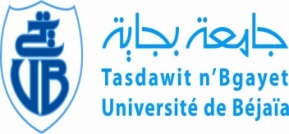 Faculté des sciences humaines et sociales Département : Sciences Sociales (psychologie)                                 Niveau : 3émé Année L. orthophonie                                                           16 et le 17/sep/2021                                                                                                       Examens semestre - 2-Module : Les dangers de la drogueRépondez  à  toutes  les  questions :01. Rédigez une dissertation abordant la thématique de la drogue et ses dangers. - Expliquez et proposez les solutions pour remédier à ce phénomène.04- quels sont les effets de la drogue sur le système nerveux ?                     Obs :                    Le dernier délai pour recevoir vous réponses est limité au :17/09/2021 à 18.00Adresse mail : faridbenguesmiadz@yahoo.com                                                                                                               Bonne chance